POESÍA: “EL COLEGIO DEL FONDO DEL MAR”Hay un colegio en el fondo del mar, y allí los “bonitos” bajan a estudiar. El que más escribe es el calamar, y el que menos sabe, no sabe la “a”. A dar la lección “Pez espada” va, lleva su puntero para señalar. “Con olas y barcas el Norte del mar, y limita al Este con playas sin par”. Pupitre de perlas, bancos de coral, encerado verde y tiza de sal. Muchos pececitos ríen al sumar.Y el buzo a los peces bajaba a asustar con su cara blanca dentro de un cristal.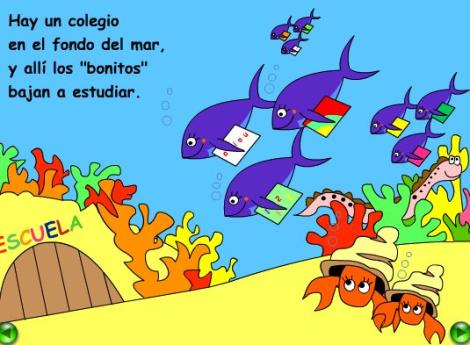 